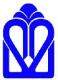 دانشگاه علوم پزشگی گلستاندانشکده پرستاری و مامایی بویه گلستانتلفنچیشرح وظایف:برنامه و دستور کار را از سرپرست مربوطه دریافت میکند دستگاه مرکزی تلفن و سایر دستگاهها را برای اطمینان از آماده بودن آنها بازدید میکند به مراجعات تلفنی افراد پاسخ میدهد ارتباط تلفنی داخلی یا خارج دانشگاه و بالعکس را برقرار و پیامهای تلفنی را برابر دستورالعملهای مربوطه انجام میدهد ارتباط تلفنی با سایر نقاط کشور و احتمالاً خارج از کشور از طریق شبکه مرکزی تلفن و برابر دستور سرپرست مربوطه برقرار میکند شماره تلفنهای مؤسسات،دانشگاهها و سازمانهایی را که دانشگاه با آنها ارتباط دارد گردآوری میکند  لیست شماره تلفنهای داخلی را تهیه مینماید با شرکت مخابرات برای رفع خرابی تلفنهای شهری تماس میگیرد تعمیرات جزئی را انجام میدهد و معایب و اشکالات اساسی را به سرپرست مربوطه اطلاع میدهد از دستگاه تلفن مراقبت به‌ عمل می‌آورد  محل خدمت را در شیفت کار ترک نمیکند مقررات اداری و اختصاصی و مصوبات دانشگاه و مسایل ایمنی و حفاظتی را رعایت میکند دیگر کارهای مربوطه را برابر دستور سرپرست مربوطه انجام میدهد.